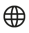 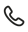 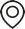 PRIHLASOVACÍ FORMULÁR k prípravným trhovým konzultáciám na predmet pripravovanej zákazkyMonitoring kybernetickej bezpečnostiLehota na prihlásenie k účasti prostredníctvom e-mailu jan.debnar @nbs.sk, ivan.cibiri@nbs.sk je stanovená do 24.5.2024 do 14.00 h.Tento formulár môže mať aj inú formu, musí však obsahovať požadované údaje.Názov účastníka<vyplní účastník>Sídlo<vyplní účastník>Právna forma<vyplní účastník>IČO<vyplní účastník>Telefón<vyplní účastník>E-mailová adresa<vyplní účastník>Meno a priezvisko, osoby/účastníka č. 1<vyplní účastník>Meno a priezvisko, osoby/účastníka č. 2<vyplní účastník>Účastník zaslaním tohto formulára vyjadruje súhlas s vyhotovením a zverejnením zápisnice z priebehu PTK, vrátane vyhotovenia audio záznamu pre účely vyhotovenia zápisnice z priebehu PTK, ktorý bude následne zlikvidovaný.Účastník zaslaním tohto formulára vyjadruje súhlas s vyhotovením a zverejnením zápisnice z priebehu PTK, vrátane vyhotovenia audio záznamu pre účely vyhotovenia zápisnice z priebehu PTK, ktorý bude následne zlikvidovaný.